
開平餐飲學校餐飲從業人員持證廚師衛生講習課程您好：為了推廣餐飲文化，並提升餐飲從業人員食品衛生安全觀念和健康意識，本校於110年舉辦持證廚師衛生講習活動，優先開放本校校友及實習合作單位報名參加，課程資訊如下：一、課程地點：開平餐飲學校R104教室 台北市大安區復興南路二段148巷24號。二、課程內容：三、研習費用及報名人數：每場次60人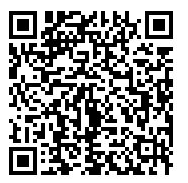 四、報名方式：掃描QR code或利用以下網址https://reurl.cc/E29gaa　　
  逕行線上填寫報名表五、繳費方式：繳交報名表時繳交現金或是利用ATM轉帳戶名：財團法人臺北市私立開平餐飲職業學校分行：第一銀行信義分行　　　帳號：162-10-051399六、注意事項：研習課程與師資若有調動，以實際上課課程為準。每場未滿15人，則延至下一場。防疫期間，研習時請全程戴口罩。研習當日無法前來請於課程前三天來電或是電子郵件告知，若無請假視同放棄，恕不退款或延期。本校聯絡人：李文怡老師、莊郁茹老師聯繫電話：(02)2755-6939#333 信箱：wenyi8858@kpvs.tp.edu.tw七、報名資格：已持有中華民國廚師證照。八、持證廚師衛生法規須知：     （1）衛生講習時數規定如下：凡持證廚師應在該證書有效期限內接受各及衛生機關或其認
          可之餐飲相關機構辦理之衛生講習每年至少八小時。     （2）參與衛生講習之學員，如經點名缺席，該堂課二小時不予核章；同日之第二次點名亦
          缺席，該堂課及接續之課程均不予核章；有辦理請假手續者，請假時間之課程時數不
          予核章。日期課程備註110/11/11(四)08:20-17:401.防範食品中毒2.廚房設施殺菌與消毒3.蔬菜農藥管理與清洗4.健康飲食新知開平校友及實習合作單位非校友與非合作單位新台幣500元新台幣700元